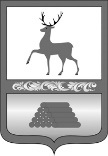 АДМИНИСТРАЦИЯ ГОРОДСКОГО ОКРУГА СЕМЕНОВСКИЙНИЖЕГОРОДСКОЙ ОБЛАСТИПОСТАНОВЛЕНИЕОб утверждении Порядка стимулирования главных распорядителей средств бюджета городского округа Семеновский Нижегородской области, достигших наилучших результатов по результатам мониторинга качества финансового менеджментаВ целях повышения эффективности бюджетных расходов и качества управления средствами бюджета городского округа главными распорядителями средств бюджета городского округа Семеновский, в рамках реализации Муниципальной программы «Управление муниципальными финансами городского округа Семеновский» на 2018-2022 годы, администрация городского округа Семеновский п о с т а н о в л я е т:1. Утвердить прилагаемый Порядок стимулирования главных распорядителей средств бюджета городского округа Семеновский Нижегородской области, достигших наилучших результатов по результатам мониторинга качества финансового менеджмента. 2. Финансовому управлению администрации городского округа Семеновский при подготовке проекта бюджета городского округа на очередной финансовый год предусматривать средства на стимулирование главных распорядителей средств бюджета городского округа Семеновский, достигших наилучших результатов по результатам мониторинга качества финансового менеджмента.3. Признать утратившим силу постановление администрации городского округа Семеновский от 24.04.2015 № 1012 «Об утверждении Порядка стимулирования главных распорядителей средств бюджета городского округа Семеновский Нижегородской области, достигших наилучших результатов по результатам мониторинга качества финансового менеджмента».4. Общему отделу администрации городского округа Семеновский      (Храмова И.В.) обеспечить размещение настоящего постановления на официальном сайте администрации городского округа Семеновский.5. Контроль за исполнением постановления возложить на начальника финансового управления администрации городского округа Семеновский Е.В.Рыбакову.Глава местного самоуправлениягородского округа Семеновский	А.Г. ПесковУТВЕРЖДЕН  постановлением администрации городского округа СеменовскийНижегородской областиот 09.12.2021 № 2925Порядок стимулирования главных распорядителейсредств бюджета городского округа Семеновский Нижегородской области, достигших наилучших результатов по результатам мониторинга качества финансового менеджмента(далее - Порядок)Общие положения 1.1. Настоящий Порядок разработан в целях стимулирования главных распорядителей средств бюджета городского округа Семеновский по результатам мониторинга (оценки) качества финансового менеджмента, проводимого в соответствии с Положением об организации проведения мониторинга качества финансового менеджмента, осуществляемого главными распорядителями средств бюджета городского округа Семеновский Нижегородской области, утвержденным постановлением администрации городского округа Семеновский Нижегородской области от 25.05.2021 № 1240 (далее - Положение). 1.2. Стимулирование главных распорядителей средств бюджета городского округа Семеновский осуществляется посредством предоставления в соответствии с настоящим Порядком дополнительных бюджетных ассигнований главным распорядителям средств бюджета городского округа Семеновский, достигшим наилучших результатов по результатам мониторинга (оценки) качества финансового менеджмента, осуществляемого финансовым управлением администрации городского округа Семеновский Нижегородской области по итогам отчетного финансового года (далее - стимулирующие выплаты).1.3. Стимулирующие выплаты направляются на материальное поощрение сотрудников, приобретение компьютерной техники и расходных материалов, необходимых для обеспечения функционирования рабочих мест. Конкретные цели направления стимулирующих выплат определяются приказом главного распорядителя средств бюджета городского округа Семеновский. 1.4. Решение о распределении стимулирующих выплат между главными распорядителями средств бюджета городского округа Семеновский принимается межведомственной рабочей группой по повышению эффективности бюджетных расходов городского округа Семеновский, создаваемой в соответствии с постановлением администрации городского округа Семеновский Нижегородской области (далее - межведомственная рабочая группа). 1.5. Финансовое управление администрации городского округа Семеновский Нижегородской области ежегодно в срок до 15 июня года, следующего за отчетным финансовым годом, проводит оценку качества финансового менеджмента главных распорядителей средств бюджета городского округа Семеновский в соответствии с пунктом 2.3 Порядка и представляет на рассмотрение межведомственной рабочей группы предложения по распределению стимулирующих выплат между главными распорядителями средств бюджета городского округа, сформированные в соответствии с разделом 2 настоящего Порядка (далее - предложения).1.6. Заседание межведомственной рабочей группы с целью рассмотрения предложений и принятия решения о распределении стимулирующих выплат между главными распорядителями средств бюджета городского округа Семеновский проводится в срок не позднее 1 июля года, следующего за отчетным финансовым годом. Решение межведомственной рабочей группы принимается открытым голосованием. Решение считается принятым, если за него проголосовало больше половины членов межведомственной рабочей группы, присутствующих на заседании. При равенстве голосов членов межведомственной рабочей группы голос руководителя межведомственной рабочей группы является решающим. Решение межведомственной рабочей группы в течение 10 рабочих дней со дня заседания межведомственной рабочей группы оформляется протоколом, который подписывается руководителем и секретарем межведомственной рабочей группы и передается в финансовое управление администрации городского округа Семеновский Нижегородской области.1.7. Распределение стимулирующих выплат между главными распорядителями средств бюджета городского округа Семеновский утверждается распоряжением администрации городского округа Семеновский Нижегородской области, подготовка которого осуществляется финансовым управлением администрации городского округа Семеновский Нижегородской области в двухнедельный срок после дня составления протокола, указанного в пункте 1.6 настоящего Порядка. 2. Порядок распределения стимулирующих выплат2.1. Стимулирующие выплаты распределяются между главными распорядителями средств бюджета городского округа, достигшими наилучших показателей. 2.2. Объем стимулирующих выплат, предоставляемых главным распорядителям средств бюджета городского округа, определяется по формуле: СВi = СВ / SUM Покi x Покi,где: СВi - объем стимулирующих выплат по i-му главному распорядителю средств бюджета городского округа;СВ - общий объем бюджетных ассигнований, предусмотренных в бюджете городского округа на текущий финансовый год на стимулирование главных распорядителей средств бюджета городского округа;Покi - общий показатель качества финансового менеджмента главного распорядителя средств бюджета городского округа; SUM Покi - сумма общих показателей качества финансового менеджмента  главных распорядителей средств бюджета городского округа, достигших наилучших показателей.2.3. Использование и распределение стимулирующих выплат, полученных главными распорядителями средств бюджета городского округа по результатам оценки качества финансового менеджмента, производится в порядке, установленном приказом главного распорядителя средств бюджета городского округа.09.12.2021№2925